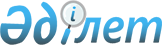 Об утверждении Положения о государственном учреждении "Отдел земельных отношений акимата Денисовского района"Постановление акимата Денисовского района Костанайской области от 9 марта 2022 года № 64
      В соответствии со статьей 31 Закона Республики Казахстан "О местном государственном управлении и самоуправлении в Республике Казахстан" и постановлением Правительства Республики Казахстан от 1 сентября 2021 года № 590 "О некоторых вопросах организации деятельности государственных органов и их структурных подразделений" акимат Денисовского района ПОСТАНОВЛЯЕТ:
      1. Утвердить прилагаемое Положение о государственном учреждении "Отдел земельных отношений акимата Денисовского района".
      2. Государственному учреждению "Отдел земельных отношений акимата Денисовского района" в установленном законодательством Республики Казахстан порядке обеспечить:
      1) государственную регистрацию вышеуказанного Положения в органах юстиции;
      2) в течение двадцати календарных дней со дня подписания настоящего постановления направление его копии в электронном виде на казахском и русском языках в филиал республиканского государственного предприятия на праве хозяйственного ведения "Институт законодательства и правовой информации Республики Казахстан" Министерства юстиции Республики Казахстан по Костанайской области для официального опубликования и включения в Эталонный контрольный банк нормативных правовых актов Республики Казахстан;
      3) размещение настоящего постановления на интернет-ресурсе акимата Денисовского района после его официального опубликования.
      3. Контроль за исполнением настоящего постановления возложить на курирующего заместителя акима Денисовского района.
      4. Настоящее постановление вводится в действие со дня его первого официального опубликования. ПОЛОЖЕНИЕ о государственном учреждении "Отдел земельных отношений акимата Денисовского района" Глава 1. Общие положения
      1. Государственное учреждение "Отдел земельных отношений акимата Денисовского района" (далее – Отдел) является государственным органом Республики Казахстан, осуществляющим руководство в сфере регулирования земельных отношений.
      2. Отдел осуществляет свою деятельность в соответствии с Конституцией и законами Республики Казахстан, актами Президента и Правительства Республики Казахстан, иными нормативными правовыми актами, а также настоящим положением.
      3. Отдел является юридическим лицом в организационно-правовой форме государственного учреждения, имеет печати с изображением Государственного Герба Республики Казахстан и штампы со своим наименованием на казахском языке, бланки установленного образца, счета в органах казначейства в соответствии с законодательством Республики Казахстан.
      4. Отдел вступает в гражданско-правовые отношения от собственного имени.
      5. Отдел имеет право выступать стороной гражданско-правовых отношений от имени государства, если оно уполномочено на это в соответствии с законодательством Республики Казахстан.
      6. Отдел по вопросам своей компетенции в установленном законодательством порядке принимает решения, оформляемые приказами руководителя государственного учреждения "Отдел земельных отношений акимата Денисовского района" и другими актами, предусмотренными законодательством Республики Казахстан.
      7. Структура и лимит штатной численности государственного учреждения "Отдел земельных отношений акимата Денисовского района" утверждаются в соответствии с действующим законодательством Республики Казахстан.
      8. Местонахождение юридического лица: 110500, Республика Казахстан, Костанайская область, Денисовский район, Денисовский сельский округ, село Денисовка, улица Калинина, строение 5.
      9. Настоящее Положение является учредительным документом Отдела.
      10. Финансирование деятельности Отдела осуществляется из республиканского и местного бюджетов в соответствии с бюджетным законодательством Республики Казахстан.
      11. Отделу запрещается вступать в договорные отношения с субъектами предпринимательства на предмет выполнения обязанностей, являющихся полномочиями государственного учреждения "Отдел земельных отношений акимата Денисовского района".
      Если Отделом законодательными актами предоставлено право осуществлять приносящую доходы деятельность, то полученные доходы направляются в государственный бюджет, если иное не установлено законодательством Республики Казахстан. Глава 2. Задачи и полномочия государственного органа
      12. Задачи:
      1) проведение и реализация единой государственной политики в области регулирования земельных отношений;
      2) исполнение земельного законодательства, решений районных представительных и исполнительных органов;
      3) иные задачи в соответствии с законодательством Республики Казахстан.
      13. Полномочия:
      1) права:
      запрашивать от государственных органов и должностных лиц, иных организаций и граждан информацию, необходимую для выполнения своих функций, привлекать работников государственных органов и иных организаций к участию в подготовке вопросов, относящихся к компетенции Отдела;
      иметь право быть истцом и ответчиком в суде, по вопросам, отнесенным к его компетенции;
      2) обязанности:
      соблюдать нормы действующего законодательства Республики Казахстан;
      обеспечение доступности и качества оказания государственных услуг в соответствии с законодательством Республики Казахстан;
      иные обязанности, предусмотренные законодательством Республики Казахстан;
      14. Функции:
      1) выявление бесхозяйных земельных участков и организация работы по постановке их на учет;
      2) реализация государственной политики в области регулирования земельных отношений;
      3) подготовка предложений и проектов решений местного исполнительного органа района по предоставлению земельных участков и изменению их целевого назначения;
      4) подготовка предложений и проектов решений местного исполнительного органа района по установлению публичных сервитутов для целей недропользования, связанных с геологическим изучением и разведкой полезных ископаемых;
      5) подготовка предложений по принудительному отчуждению земельных участков для государственных нужд;
      6) определение делимости и неделимости земельных участков;
      7) организация проведения землеустройства и утверждение землеустроительных проектов по формированию земельных участков;
      8) организация разработки проектов зонирования земель, проектов и схем по рациональному использованию земель района;
      9) организация разработки проектов земельно-хозяйственного устройства территорий населенных пунктов;
      10) организация проведения земельных торгов (конкурсов, аукционов);
      11) проведение экспертизы проектов и схем районного значения, затрагивающих вопросы использования и охраны земель;
      12) составление баланса земель района;
      13) ведение учета собственников земельных участков и землепользователей, а также других субъектов земельных правоотношений;
      14) выдача паспортов земельных участков сельскохозяйственного назначения;
      15) заключение договоров купли-продажи и договоров аренды земельного участка и временного безвозмездного землепользования и осуществление контроля за исполнением условий заключенных договоров;
      16) переоформление договора временного возмездного землепользования (аренды) земельных участков сельскохозяйственного назначения в случае, предусмотренном подпунктом 5-1) части шестой пункта 1 статьи 33 Земельного кодекса;
      17) подготовка предложений по выдаче разрешений местным исполнительным органом района на использование земельных участков для проведения изыскательских работ в соответствии с законодательством Республики Казахстан;
      18) подготовка предложений по переводу сельскохозяйственных угодий из одного вида в другой;
      19) выявление земель, неиспользуемых и используемых с нарушением законодательства Республики Казахстан;
      20) подготовка предложений по резервированию земель;
      21) утверждение земельно-кадастрового плана;
      22) рассмотрение обращений физических и юридических лиц по вопросам отнесенным к компетенции, принятие по ним необходимых мер;
      23) оказание государственных услуг в соответствии с законодательством Республики Казахстан. Глава 3. Статус, полномочия руководителя государственного органа
      15. Руководство Отдела осуществляется руководителем, который несет персональную ответственность за выполнение возложенных на государственное учреждение "Отдел земельных отношений акимата Денисовского района" задач и осуществление им своих полномочий.
      16. Руководитель Отдела назначается на должность и освобождается от должности в соответствии с законодательством о государственной службе Республики Казахстан.
      17. Полномочия руководителя Отдела:
      1) представляет государственное учреждение в государственных органах, организациях в соответствии с действующим законодательством Республики Казахстан;
      2) несет персональную ответственность за выполнение возложенных на государственное учреждение задач и функций;
      3) несет персональную ответственность за непринятие мер по противодействию коррупции;
      4) подписывает приказы, служебную документацию;
      5) назначает на должности и освобождает от должностей работников в соответствии с действующим законодательством, определяет их полномочия и обязанности;
      6) в установленном законодательством порядке поощряет работников и налагает на них дисциплинарные взыскания;
      7) утверждает план финансирования по обязательствам и платежам, структуру Отдела в пределах установленного фонда оплаты труда и штатной численности работников;
      8) проводит личный прием граждан и представителей юридических лиц, рассматривает в установленные законодательством сроки обращения физических и юридических лиц, принимает по ним необходимые меры;
      9) осуществляет иные полномочия, предусмотренные в рамках установленной законодательством Республики Казахстан компетенции.
      Исполнение полномочий руководителя Отдела в период его отсутствия осуществляется лицом, его замещающим в соответствии с действующим законодательством. Глава 4. Имущество государственного органа
      19. Отдел может иметь на праве оперативного управления обособленное имущество в случаях, предусмотренных законодательством.
      Имущество Отдела формируется за счет имущества, переданного ему собственником, а также имущества (включая денежные доходы), приобретенного в результате собственной деятельности и иных источников, не запрещенных законодательством Республики Казахстан.
      20. Имущество, закрепленное за Отделом относится к коммунальной собственности.
      21. Отдел не вправе самостоятельно отчуждать или иным способом распоряжаться закрепленным за ним имуществом и имуществом, приобретенным за счет средств, выданных ему по плану финансирования, если иное не установлено законодательством. Глава 5. Реорганизация и упразднение государственного органа
      22. Реорганизация и упразднение Отдела осуществляются в соответствии с законодательством Республики Казахстан.
					© 2012. РГП на ПХВ «Институт законодательства и правовой информации Республики Казахстан» Министерства юстиции Республики Казахстан
				
      Аким района 

Нургалиев Б.М.
Утвержденопостановлением акиматаДенисовского районаот 9 марта 2022 года№ 64